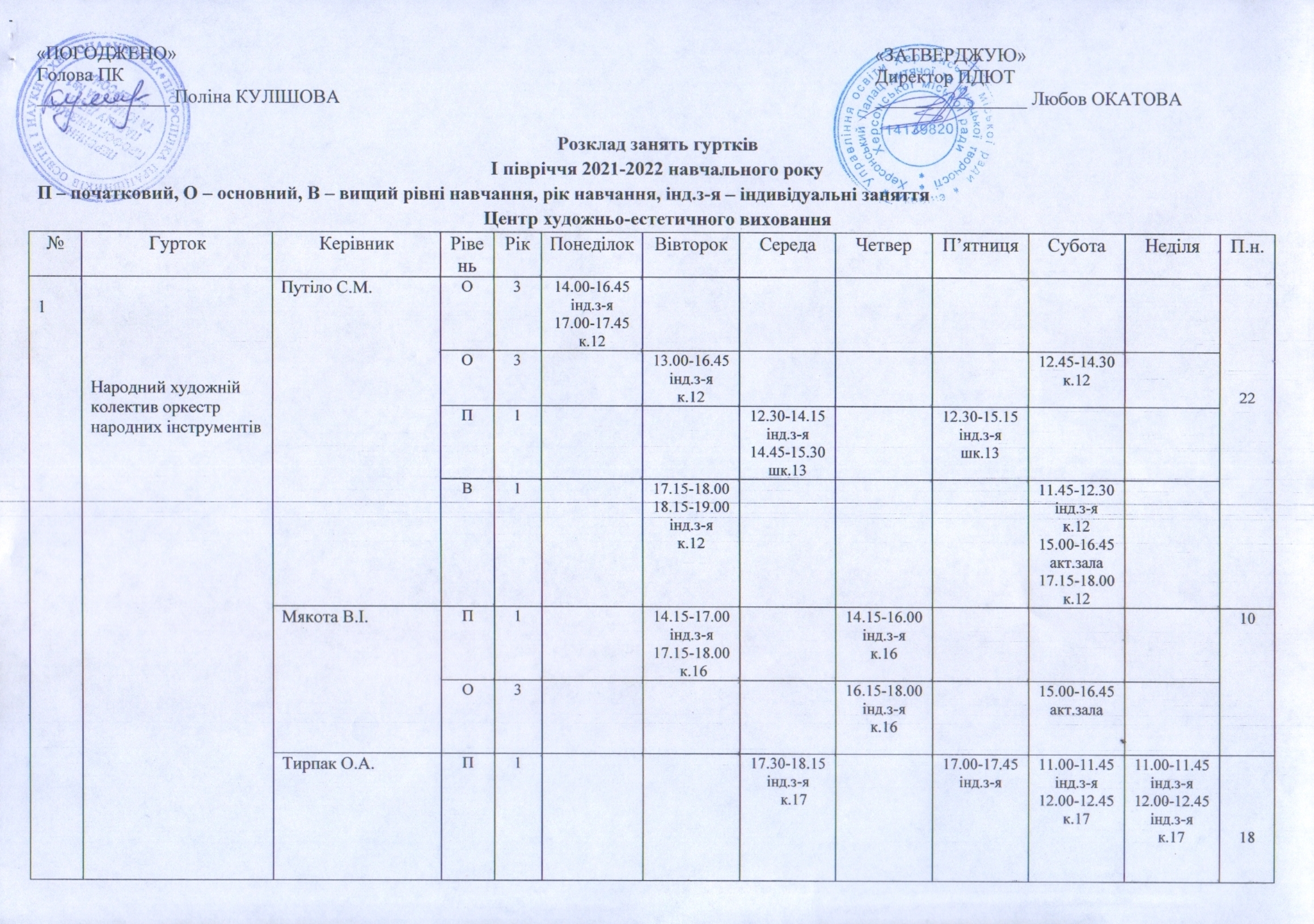 Центр декоративно-прикладної творчості та гуманітарних програм Центр масової роботи та організації дозвілляО117.00-17.45інд.з-я        к.1714.30-15.15 інд.з-я   к.1713.00-13.45 к.1713.00-13.4514.00-14.45 інд.з-я15.00-15.45 інд.з-яВ115.30-16.15 інд.з-я16.30-17.15 інд.з-як.1714.00-14.45 інд.з-я к.1715.00-16.45 акт.зала16.00-16.45 к.17Народний художній колектив оркестр народних інструментівХохлова М.В.О316.00-16.45 інд.з-я      к.1614.00-14.45 к.1615.00-16.45 акт.зала8Народний художній колектив оркестр народних інструментівХохлова М.В.П115.00-15.45 інд.з-я17.00-17.45 інд.з-я     к.1613.00-13.4517.00-17.45 інд.з-я   к.168Народний художній колектив оркестр народних інструментівЗагниборода О.М П113.00-13.45 інд.з-я  14.00-14.45шк..1713.00-13.4514.00-14.45інд.з-я  шк..1720Народний художній колектив оркестр народних інструментівЗагниборода О.М О112.10-12.5513.10-13.55інд.з-яшк.1212.10-12.5513.10-13.55інд.з-яшк.1220Народний художній колектив оркестр народних інструментівЗагниборода О.М О314.25-16.10 інд.з-яшк..1215.30-16.1516.30-17.15інд.з-я шк..1713.00-13.45 14.00-14.45к.4   20Народний художній колектив оркестр народних інструментівЗагниборода О.М В415.30-16.15 інд.з-я16.30-17.1517.30-18.15 інд.з-яшк.1715.00-16.45 актова зала17.00-17.45 інд.з-я к.4202Народний художній колектив ансамбль танцю «Візерунок»Шпитальна Ж.ПО415.15-16.55 к.115.15-16.55 к.19.15-10.55 к.1202Народний художній колектив ансамбль танцю «Візерунок»Шпитальна Ж.ПО314.45-17.20 к.114.45-17.20 к.1202Народний художній колектив ансамбль танцю «Візерунок»Шпитальна Ж.ПВ317.10-18.50 к.117.10-18.50 к.111.05-12.45 13.00-14.40 к.1203Зразковий художній колектив диксилендШейка І.О.П113.00-13.45 інд.з-я13.55-14.40 к.2713.00-13.45 інд.з-я13.55-14.40 к.27273Зразковий художній колектив диксилендШейка І.О.О213.00-13.45 інд.з-я14.00-14.4515.00-15.45 к.2713.00-13.45 інд.з-я14.00-14.45 к.27273Зразковий художній колектив диксилендШейка І.О.В115.00-15.45 інд.з-я16.00-16.45 к.2715.00-15.45 інд.з-я16.00-16.45 к.2711.00-12.45 к.27273Зразковий художній колектив диксилендШейка І.О.В317.00-17.45 к.2717.00-18.45 к.2715.00-15.45 інд.з-я15.55-16.40 к.2713.00-13.45  інд.з-як.27273Зразковий художній колектив диксилендШейка І.О.В416.00-16.45 інд.з-я17.00-17.45 к.2717.00-18.45 к.2714.00-14.45 інд.з-я15.00-15.45к.27274Гурток гри на класичній гітарі «Дебют»Спиридонов В.В. П114.45-17.20 інд.з-я к.1415.45-16.30 к.14144Гурток гри на класичній гітарі «Дебют»Спиридонов В.В. П214.45-17.20 інд.з-я к.1416.45-17.30 к.14144Гурток гри на класичній гітарі «Дебют»Спиридонов В.В. О217.30-18.15інд.з-я    к.1417.30-18.15інд.з-я    к.1411.45-12.30 інд.з-я12.45-15.20к.14145Вокальний гурток «Феєрія»Катиніна Г.М.П117.15-18.55 к.1116.15-17.55 к.11265Вокальний гурток «Феєрія»Катиніна Г.М.О116.15-17.55 к.1110.15-11.55 к.11265Вокальний гурток «Феєрія»Катиніна Г.М.О116.15-17.55 к.1117.15-18.55 к.11 265Вокальний гурток «Феєрія»Катиніна Г.М.О210.15-12.50 шк.2610.15-12.50 шк.26265Вокальний гурток «Феєрія»Катиніна Г.М.В315.15-16.55 к.1115.15-16.00 к.1115.15-16.55 к.1113.15-15.50 к.11266Хореографічний гурток «Глорі Денс»Карпенко А.Д.О213.30-15.10 шк.213.30-15.10 шк.213.30-15.10 шк.2 166Хореографічний гурток «Глорі Денс»Карпенко А.Д.П113.30-15.10 шк.213.30-15.10 шк.2166Хореографічний гурток «Глорі Денс»Карпенко А.Д.О215.30-18.05 шк.215.30-18.05 шк.2161Зразковий художній колектив гурток «Майстриня»Кулішова П.К.П112.10-14.45 шк.4712.10-14.45 шк.47181Зразковий художній колектив гурток «Майстриня»Кулішова П.К.П115.10-17.45 шк.4715.10-17.45 шк.47181Зразковий художній колектив гурток «Майстриня»Кулішова П.К.О115.30-18.05 к.299.00-11.35 к.29182Зразковий худ. колектив гурток «Сувенірна майстерня»Жменько З.В.П115.15-16.55 шк.3015.15-16.55 шк.30 102Зразковий худ. колектив гурток «Сувенірна майстерня»Жменько З.В.О211.30-14.05 к.511.30-14.05 к.5103Гурток «Образотвор-чий  та декоративний дизайн»Бєлікова Г.Л.О114.30-17.05 к.209.15-11.50 к.20193Гурток «Образотвор-чий  та декоративний дизайн»Бєлікова Г.Л.В114.30-17.05 к.2015.15-17.50 к.2012.05-14.40 к.20193Гурток «Образотвор-чий  та декоративний дизайн»Бєлікова Г.Л.П117.20-19.00 к.2017.20-19.00 к.20194Гурток «Світ рукоділля»Гудименко А.В.О114.00-16.35 сп.шк.114.00-16.35 сп.шк.1 65Гурток «Чорноморські дива»Калікіна М.В.П111.55-12.40 шк.911.55-12.40 шк.911.55-12.40 шк.911.55-12.40 шк.9 185Гурток «Чорноморські дива»Калікіна М.В.О112.55-13.40 шк.912.55-13.40 шк.912.55-13.40 шк.912.55-13.40 шк.9185Гурток «Чорноморські дива»Калікіна М.В.О214.00-15.40 шк.912.55-14.35 шк.9185Гурток «Чорноморські дива»Калікіна М.В.О314.00-15.40 шк.914.00-15.40 шк.914.00-15.40 шк.9186Гурток «Креативне рукоділля»Карієва О.А.П115.30-17.10 шк.3014.30-16.10 шк.30186Гурток «Креативне рукоділля»Карієва О.А.О117.30-19.10 шк.3014.30-16.10 шк.30186Гурток «Креативне рукоділля»Карієва О.А.О216.30-18.10 шк.3016.30-18.10 шк.30186Гурток «Креативне рукоділля»Карієва О.А.О214.30-17.05 шк.1614.30-17.05 шк.16187Гурток «Чарівні фарби»Добровольська С.В.О314.15-16.50 к.2014.30-17.05 к.20267Гурток «Чарівні фарби»Добровольська С.В.О217.00-18.40 к.2017.30-19.05 к.20267Гурток «Чарівні фарби»Добровольська С.В.П112.15-13.55шк.212.15-13.55шк.2267Гурток «Чарівні фарби»Добровольська С.В.П18.15-9.55 шк.528.15-9.55 шк.52267Гурток «Чарівні фарби»Добровольська С.В.П110.30-12.05 шк.5210.30-12.05 шк.52267Гурток «Чарівні фарби»Добровольська С.В.П115.15-16.55 шк.2815.15-16.55 шк.28269Гурток «Чарівні вироби» Петріщева К.А.П19.30-11.10 к.159.30-11.10 к.159.30-11.10 к.15 610Гурток «Чудові саморобки»Самородова Г.А.П19.30-11.10 к.209.30-11.10 к.209.30-11.10 к.20 611Гурток «Декомікс»Окатова Л.В.О110.00-11.45 к.1910.00-11.45 к.19412Гурток «Лідер»Павлова-Сисюк Т.В.В115.45-18.30 к.1015.45-18.30 к.10613Гурток старшокласників «Альтернатива»Бакланова Ю.Б.О215.00-17.35 к.515.00-17.35 к.561Народний художній колектив ансамбль танцю «Веселічобітки»Близнюкова І.К.В315.10-16.50 інд.з-як.2115.10-16.50 к.219.45-11.25 к.21241Народний художній колектив ансамбль танцю «Веселічобітки»Близнюкова І.К.В217.05-18.45 к.2117.05-18.45 інд.з-я к.2111.40-13.20 к.21241Народний художній колектив ансамбль танцю «Веселічобітки»Близнюкова І.К.В415.10-15.55 інд.з-я16.05-17.45 к.2115.10-15.55 інд.з-я16.05-17.45 к.21241Народний художній колектив ансамбль танцю «Веселічобітки»Близнюкова І.К.В318.00-19.40 інд.з-я к.2118.00-19.40 к.2113.35-15.15 к.2124Народний художній колектив ансамбль танцю «Веселічобітки» Туктарьов В.М.П117.30-19.10 акт.зала11.10-12.50 акт.зала22Народний художній колектив ансамбль танцю «Веселічобітки» Туктарьов В.М.О113.45-16.20 шк.2513.45-16.20 шк.2522Народний художній колектив ансамбль танцю «Веселічобітки» Туктарьов В.М.О317.25-19.05 акт.зала 17.25-19.05 акт.зала10.00-11.40 акт.зала22Народний художній колектив ансамбль танцю «Веселічобітки» Туктарьов В.М.В115.30-17.10 інд.з-я акт.зала17.15-18.55 акт.зала11.55-13.35 акт.зала22Народний художній колектив ансамбль танцю «Веселічобітки» Липська С.В.П212.30-14.10 шк.812.30-14.10 шк.822Народний художній колектив ансамбль танцю «Веселічобітки» Липська С.В.О315.35-17.15 акт.зала11.55-13.35 к.2110.15-11.55 к.122Народний художній колектив ансамбль танцю «Веселічобітки» Липська С.В.О415.30-17.10 к.2115.30-17.10 к.3612.10-13.50 к.122Народний художній колектив ансамбль танцю «Веселічобітки» Липська С.В.О117.25-19.05 к.2117.25-19.05 к.3610.00-11.40 к.21222Зразковий худ. кол. театр естрадної пісні «Тік-Так»Платонова Ю.В.О114.20-16.55 ЛЖЕП 14.20-16.55 ЛЖЕП122Зразковий худ. кол. театр естрадної пісні «Тік-Так»Платонова Ю.В.О115.00-16.40   к.415.00-16.40   к.412.15-13.55 к 4123Акторська майстерністьВандрашек С.Ю.10.20-12.00 к.424Хореографія Комкова Н.В.14.10-15.50 к.3025Зразковий художній колектив хореографіч-ний гурток «Біоритми»Лушкіна А.С.П110.20-12.00 к.3610.20-12.00 к.36205Зразковий художній колектив хореографіч-ний гурток «Біоритми»Лушкіна А.С.П112.15-13.55 к.3612.15-13.55 к.36205Зразковий художній колектив хореографіч-ний гурток «Біоритми»Лушкіна А.С.О217.00-18.40 к.3617.15-18.55 к.3614.10-15.50 к.36205Зразковий художній колектив хореографіч-ний гурток «Біоритми»Лушкіна А.С.О317.00-18.40к.3617.00-18.40к.3614.10-15.50 к.366Хореографічний гурток «Первоцвіт»Комкова Н.В.О213.00-14.40 шк.3513.00-14.40 шк.35206Хореографічний гурток «Первоцвіт»Комкова Н.В.В316.00-18.35 к.3016.00-18.35 к.30206Хореографічний гурток «Первоцвіт»Комкова Н.В.О416.00-18.35 к.3016.00-18.35 к.30206Хореографічний гурток «Первоцвіт»Комкова Н.В.П113.00-14.40 шк.3513.00-14.40 шк.35207Хореографічний гурток «Латино Денс»Ревко І.І.П114.00-15.45 шк.410.00-11.45 шк.448Театральний гурток  «Індіго»Байда Л.П.П116.00-17.40 к.1816.00-17.40 к.18208Театральний гурток  «Індіго»Байда Л.П.О112.30-14.10 шк.4612.30-14.10 шк.46208Театральний гурток  «Індіго»Байда Л.П.В112.30-15.05 шк.4612.30-15.05 шк.46208Театральний гурток  «Індіго»Байда Л.П.В214.30-17.05 шк.4614.30-17.05 шк.46209Театральний гурток  «Модерн»Вандрашек С.Ю.О114.30-17.05 шк.314.30-17.05 шк.3610Гурток «Ляльковий театр «Рукавичка»Іванова Л.М.О213.00-14.40 шк.913.00-14.40 шк.913.00-14.40 шк.91810Гурток «Ляльковий театр «Рукавичка»Іванова Л.М.О115.00-16.40 шк.915.00-16.40 шк.915.00-16.40 шк.91810Гурток «Ляльковий театр «Рукавичка»Іванова Л.М.О213.00-15.35 шк.2513.00-15.35 шк.251811Театральний гурток  «Пульс»Ревко І.І.П115.20-17.00 шк.415.20-17.00 шк.4 412Вокальний гурток «Домісолька»Філенко В.Б.П115.15-16.55 шк.715.15-16.55 шк.715.15-16.55 шк.76Театральний гурток «ФантазіЯ»Малюк Т.В.П113.30-15.10 шк.4510.00-11.40 шк.4510Театральний гурток «ФантазіЯ»Малюк Т.В.О115.30-17.10 шк.4515.30-17.10 шк.4512.00-13.40 шк.4510